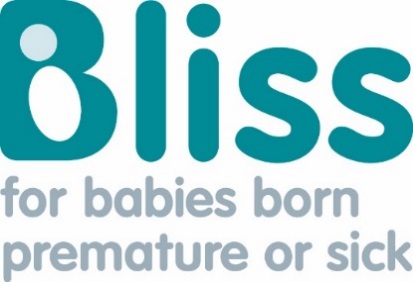 The global picture1 million children die each year from the complication of premature birth, and globally, it’s a leading cause of death in children under 5.1,2Premature birthAround the world 15 million babies are born prematurely every year.160 per cent of these births take place in Africa and South Asia.1The three countries with the highest rate of preterm birth are (the numbers below are the numbers of babies who were born premature out of 100 babies born alive)1:Malawi- 18.1 Comoros- 16.7 Congo- 16.7Neonatal mortality – the number of babies who die within their first 28 days of life The country with the highest neonatal mortality rate in the world is Pakistan, at a rate of 44.2 per 1,000 live births.3Other countries with high rates of neonatal mortality are in Sub-Saharan Africa and South Asia. These include Central African Republic, South Sudan, Afghanistan and Somalia.3Countries with the lowest rates include Japan (0.9 per 1,000 live births), and Iceland (1 per 1,000 live births).3The UK ranks well globally, however, whilst the rate of neonatal mortality has improved since 1990, latest figures stand at 2.6 per 1,000 live births.3